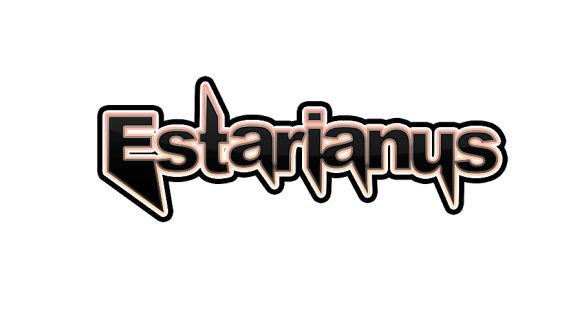 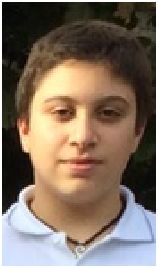 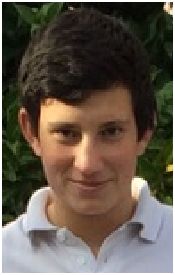 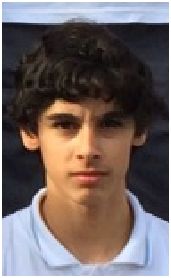 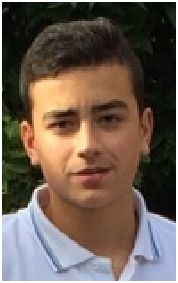 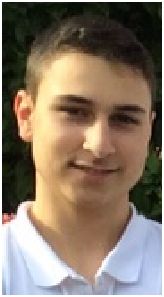 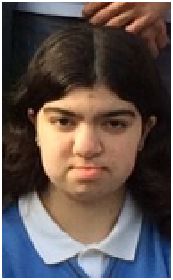 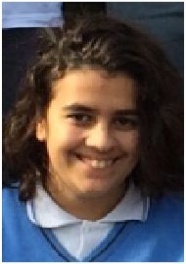 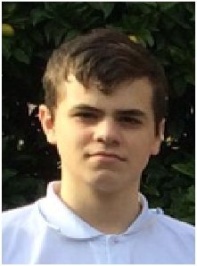 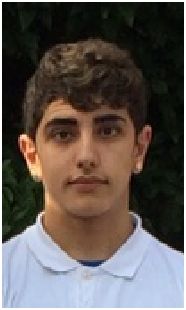 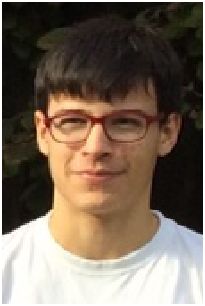 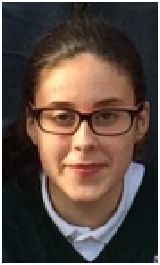 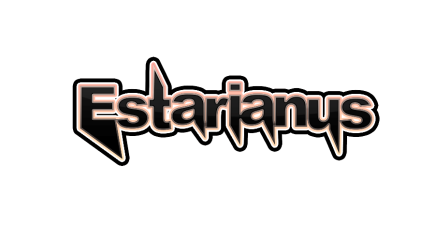 Estarianus Empresa EJE                                                                  	             C/ Los Ángeles 2, 33209 Gijón, Asturias